R  O  M  Â  N  I  A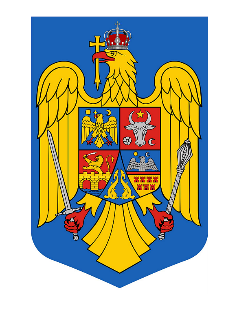 JUDEŢUL CLUJCOMUNA MIHAI VITEAZUMihai Viteazu, strada Principală nr. 1014, cod postal 407405telefon: +40.264.329.100, +40.264.329.101, fax: +40.264.286.101, +40.264.329.100pagină de internet: www.primariamihai-viteazu.ro  e-mail: primaria@primariamihaiviteazu.ro                                                 Nr. _6171____ din 14-07-2020				Referat de aprobare pentru rectificarea bugetului local pe anul 2020 trim III, prin virări de crediteintre capitole    Prin prezentul referat  propun rectificarea bugetului local pe anul 2020, trimestrul III prin virări de credite intre capitole, in baza art.49,alin(4) din Legea 273/2006 privind finanţele publice locale.Modificarea bugetului local a fost solicitata de dl viceprimar prin referatul nr. 6128/13.07.2020. Propun urmatoarele modificari:- Diminuarea cu 180000 lei la capitolul 67.02.05.02 Tineret, aliniatul 59.08, Programe pentru tineret;- Diminuarea cu 34000 lei la capitolul 67.02.06 Servicii religioase, aliniatul 59.12 Susţinerea cultelor;- Diminuarea cu 181000 lei la capitolul 70.02.50 Alte servicii in domeniul locuinţelor, serviciilor si dezvoltării comunale, aliniatul 71.01.30, de la obiectivul de investiţii Studii de fezabilitate pentru proiecte europene;- Adăugarea sumei de 10000 lei la capitolul 70.02.05.01 Alimentare cu apa, aliniatul 71.01.30, obiectivul de investiţii Introducere apa in loc. Mihai Viteazu;- Adăugarea sumei de 70000 lei la capitolul 70.02.06 Iluminat public si electrificări rurale, aliniatul 71.01.30, obiectivul de investiţii Electrificări rurale(zone nou construite);- Adăugarea sumei de 95000 lei la capitolul 65.02.04.01 învăţământ secundar inferior, aliniatul 20.02, reparaţii curente.- Adăugarea sumei de 120000 lei la capitolul 70.02.07 Alimentare cu gaze naturale in localităţi, aliniatul 71.01.30, obiectivul de investiţii Introducere gaze naturale in satul Cheia si in zone nou construite din sat Mihai Viteazu.- Adăugarea sumei de 100000 lei la capitolul 84.02.03.01 Drumuri si poduri, aliniatul 20.02 Reparaţii curente.Bugetul total de cheltuieli si venituri  ramane neschimbat in urma rectificării.     Fata de cele prezentate mai sus, consideram ca Proiectul de hotarare indeplineste conditiile legale pentru a fi aprobat.                                        Primar, Ioan Zeng